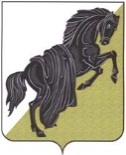 Собрание депутатовКаслинского муниципального районапятого созываЧелябинской областиР Е Ш Е Н И Е                                                                                                                                                                                                                                                                                                                                                                                                                                                                                                                                                                                                                                                                              от «06» июня 2017 года  №170				         	     г. КаслиОб утверждении Положенияоб Общественной палатеКаслинского муниципального района С целью привлечения общественных объединений и граждан Каслинского муниципального района к вопросам управления Каслинским районом, к содействию решения местных проблем, всестороннего и полного учета разнообразных потребностей и интересов граждан при проведении государственной политики, защиты прав общественных объединений, а также для создания механизма общественного контроля за деятельностью органов власти, руководствуясь Уставом Каслинского муниципального районаСобрание депутатов Каслинского муниципального района РЕШАЕТ:1. Утвердить прилагаемое Положение об Общественной палате Каслинского муниципального района.2. Направить главе Каслинского муниципального района для подписания и опубликования в газете «Красное знамя» Положение, утвержденное в пункте 1 настоящего решения.3. Настоящее решение вступает в силу с момента его официального опубликования. 4. Со дня вступления в силу настоящего решения признать утратившим силу решение Собрания депутатов Каслинского муниципального района 23.05.2006 №148 «Об утверждении Положения об Общественном Совете Каслинского муниципального района». 5. Контроль за исполнением настоящего решения возложить на председателя Собрания депутатов Каслинского муниципального района Лобашову Л.АПредседатель Собрания депутатов	Каслинского муниципального района				                            Л.А. ЛобашоваУТВЕРЖДЕНОрешением Собрания депутатовКаслинского муниципального района                                                                    от «06» июня 2017 г. №170 ПОЛОЖЕНИЕоб Общественной палате Каслинского муниципального районаРаздел 1. Общие положения1. Общественная палата Каслинского муниципального района (далее - Общественная палата) - консультативный орган, обеспечивающий взаимодействие жителей Каслинского муниципального района с органами местного самоуправления в целях учета разнообразных потребностей и интересов жителей Каслинского муниципального района, привлечения граждан и общественных объединений к вопросам управления Каслинским муниципальным  районом, к содействию в решении местных проблем и вопросов местного значения на общественных началах.2. В своей деятельности Общественная палата руководствуется Конституцией Российской Федерации, федеральными законами, законами Челябинской области и нормативными правовыми актами Каслинского муниципального района, Уставом Каслинского муниципального района, настоящим Положением об Общественной палате Каслинского муниципального района (далее – Положение) и Регламентом Общественной палаты Каслинского муниципального района.3. Общественная палата независима от федеральных органов государственной власти, органов государственной власти Челябинской области, органов местного самоуправления, организаций.Органы государственной власти, органы местного самоуправления и их должностные лица не вправе вмешиваться в деятельность Общественной палаты, препятствовать Общественной палате, ее руководящим и рабочим органам в осуществлении прав и выполнении обязанностей, установленных настоящим Положением.4. Общественная палата использует собственные средства индивидуализации - бланк, печать и штамп Общественной палаты. Виды и формы средств индивидуализации Общественной палаты определяются Регламентом Общественной палаты.5. Действие настоящего Положения не распространяется на членов  Общественной палаты при осуществлении ими деятельности, не связанной с членством в Общественной палате. Раздел 2. Задачи Общественной палаты6. Общественная палата призвана обеспечить согласование общественно-значимых интересов граждан, организаций и органов местного самоуправления Каслинского муниципального района для решения наиболее важных вопросов экономического и социального развития, укрепления правопорядка и общественной безопасности в Каслинском муниципальном районе, защиты основных прав и свобод человека и гражданина путем:1) повышения гражданской активности, выдвижения гражданских инициатив, направленных на реализацию конституционных прав, свобод и законных интересов жителей Каслинского муниципального района и их объединений, участия в их реализации;2) изучения общественного мнения по наиболее важным для населения вопросам, консолидации ресурсов общественных объединений;3) осуществления правотворческой инициативы в форме внесения в Собрание депутатов Каслинского муниципального района:а) проектов нормативных правовых актов и поправок к ним;б) инициативных предложений о разработке и принятии новых нормативных правовых актов;в) проектов о внесении изменений и дополнений в действующие нормативные правовые акты либо о признании их утратившими силу; 4) проведения общественной экспертизы проектов нормативных правовых актов Каслинского муниципального района;5) осуществления общественного контроля за деятельностью органов местного самоуправления Каслинского муниципального района;6) привлечения граждан, некоммерческих организаций к открытому и гласному обсуждению вопросов развития Каслинского муниципального района;7) взаимодействия с Общественной палатой Челябинской области, общественными палатами субъектов Российской Федерации.7. Общественная палата в своей деятельности руководствуется принципами:1) законности;2) гласности и открытости;3) коллегиальности;4) добровольности участия;5) самоуправления;6) независимости;7) равноправия ее членов. Раздел 3. Структура Общественной палаты8. Общественная палата состоит из 15 человек - членов Общественной палаты, из которых:1) пять членов Общественной палаты утверждаются решением Собрания депутатов  Каслинского муниципального района;2) пять членов Общественной палаты утверждаются распоряжением администрации Каслинского муниципального района;3) пять членов Общественной палаты утверждаются десятью членами Общественной палаты, утвержденными ранее решением Собрания депутатов  Каслинского муниципального района и распоряжением администрации Каслинского муниципального района. При этом состав Общественной палаты является правомочным в случае назначения двух третей от установленного настоящим Положением числа членов Общественной палаты. Раздел 4. Органы Общественной палаты 9. Деятельностью Общественной палаты руководит председатель Общественной палаты.10. На первом пленарном заседании Общественной палаты члены Общественной палаты  из своего состава избирают председателя Общественной палаты, заместителей председателя Общественной палаты и секретаря Общественной палаты путем открытого голосования.11. Полномочия и порядок формирования пленарного заседания определяются Регламентом Общественной палаты.12. Совет Общественной палаты является ее коллегиальным исполнительным органом. Полномочия, порядок формирования и работы Совета Общественной палаты определяются Регламентом Общественной палаты.13. Общественная палата вправе образовывать комиссии и рабочие группы.14. Состав комиссий определяется на первом пленарном заседании Общественной палаты. В состав рабочих групп Общественной палаты могут входить члены Общественной палаты, представители общественных объединений и граждане, привлеченные к работе Общественной палаты.15. В состав комиссий и рабочих групп Общественной палаты могут входить эксперты, привлеченные на общественных началах к работе Общественной палаты. Порядок привлечения общественных объединений и граждан, формы их взаимодействия с Общественной палатой определяются Регламентом Общественной палаты.16. Количество комиссий, рабочих групп, порядок их формирования и работы определяется Регламентом Общественной палаты.17. Основными формами работы Общественной палаты являются пленарные заседания Общественной палаты, заседания Совета Общественной палаты, заседания комиссий Общественной палаты, заседания рабочих групп ОбщественРаздел 5. Регламент Общественной палаты18. Члены Общественной палаты на пленарном заседании принимают Регламент Общественной палаты.19. Регламентом Общественной палаты устанавливаются:1) порядок участия членов Общественной палаты в деятельности Общественной палаты;2) полномочия и порядок проведения пленарных заседаний Общественной палаты;3) полномочия и порядок деятельности Совета Общественной палаты;4) полномочия и порядок деятельности председателя Общественной палаты;5) полномочия и порядок формирования деятельности комиссий Общественной палаты, а также порядок избрания и полномочия их руководителей;6) порядок прекращения и приостановления полномочий членов Общественной палаты в соответствии с настоящим Положением;7) порядок принятия решений Общественной палаты;8) порядок привлечения к работе Общественной палаты общественных объединений и граждан, которые не вошли в ее состав, и формы их взаимодействия с Общественной палатой;9) виды и формы средств индивидуализации Общественной палаты;10) порядок проведения общественной экспертизы проектов нормативных правовых актов.Раздел 6. Порядок формирования Общественной Палаты 20. В течение 10 дней со дня вступления в силу настоящего Положения Собрание депутатов и администрация Каслинского муниципального района, по результатам консультаций с общественными, некоммерческими, благотворительными организациями, творческими союзами определяют кандидатуры двух третей от численности Общественной палаты граждан, проживающих в Каслинском муниципальном районе (далее - граждан) и предлагает им войти в состав Общественной палаты.21. Граждане, получившие приглашение войти в состав Общественной палаты, в течение трех дней в письменной или электронной форме уведомляют Собрание депутатов и администрацию Каслинского муниципального района о своем согласии или об отказе войти в состав Общественной палаты.22. Собрание депутатов и администрация Каслинского муниципального района  не позднее чем через 10 дней со дня получения письменного согласия граждан войти в состав Общественной палаты утверждают кандидатуры избранных ими двух третей членов Общественной палаты и предлагают им приступить к формированию полного состава Общественной палаты.23. Десять членов Общественной палаты, утвержденные решением Собрания депутатов Каслинского муниципального района и распоряжением администрации Каслинского муниципального района не позднее пяти дней после вступления в силу распоряжения администрации Каслинского муниципального района и решения Собрания депутатов Каслинского муниципального района, проводят совещание для определения в соответствии с  пунктом 8 настоящего Положения пяти граждан и предлагают этим гражданам войти в состав Общественной палаты.24. Решение по каждому члену Общественной палаты, определяемому в соответствии с подпунктом 3 пункта 8 настоящего Положения, принимается персонально по каждой кандидатуре путем простого открытого голосования большинством голосов от утвержденных членов Общественной палаты, присутствующих на совещании.25. Граждане, получившие приглашение войти в состав Общественной палаты, в течение трех дней в письменной или электронной форме уведомляют Общественную палату о своем согласии или об отказе войти в состав Общественной палаты.  26. Первое пленарное заседание Общественной палаты должно быть проведено не позднее чем через 30 дней со дня формирования правомочного состава Общественной палаты. Общественная палата является правомочной, если в ее состав вошло более трех четвертых от установленного настоящим Положением числа членов Общественной палаты.27. За два месяца до истечения срока полномочий членов Общественной палаты Собрание депутатов и администрация Каслинского муниципального района инициирует процедуру формирования нового состава Общественной палаты, установленную пунктами 20-22 настоящего раздела. Раздел 7. Члены общественной палаты28. Членом Общественной палаты может быть гражданин Российской Федерации, достигший возраста восемнадцати лет и проживающий на территории Каслинского муниципального района.29. Члены Общественной палаты принимают личное участие в работе заседаний Общественной палаты, комиссий и рабочих групп Общественной палаты.30. Члены Общественной палаты вправе свободно высказывать свое мнение по любому вопросу деятельности Общественной палаты, комиссий и рабочих групп Общественной палаты.31. Членами Общественной палаты не могут быть:1) Депутаты государственной Думы Федерального Собрания Российской Федерации, члены Совета Федерации Федерального Собрания Российской Федерации, судьи, лица, замещающие государственные должности Российской Федерации, должности федеральной государственной службы, государственные должности субъекта Российской Федерации, должности государственной службы субъекта Российской Федерации или должности муниципальной службы, а также выборные должности в органах государственной власти субъектов Российской Федерации и органах местного самоуправления, осуществляющие свои полномочия на постоянной основе;2) лица, признанные недееспособными или ограниченно дееспособными по решению суда;3) лица, имеющие непогашенную или неснятую судимость;4) лица, членство которых в Общественной палате ранее было прекращено на основании подпункта 6 пункта 33 настоящего Положения;5) лица, имеющие двойное гражданство.32. Одно и то же лицо не может быть членом Общественной палаты более двух сроков ее полномочий подряд.33. Полномочия члена Общественной палаты прекращаются в случаях:1) истечения срока полномочий;2) подачи им заявления о прекращении участия в работе Общественной палаты;3) стойкой неспособности его по состоянию здоровья участвовать в работе Общественной палаты; 4) вступления в законную силу вынесенного в отношении него обвинительного приговора суда;5) признания его недееспособным или ограниченно дееспособным, безвестно отсутствующим или умершим на основании решения суда, вступившего в законную силу;6) грубого нарушения им Положения, Регламента Общественной палаты по решению, принятому на пленарном заседании большинством голосов членов Общественной палаты, участвующих в заседании; 7) прекращения гражданства Российской Федерации;8) выезда за пределы Каслинского муниципального района на постоянное место жительства;9) смерти члена Общественной палаты. 34. Полномочия члена Общественной палаты приостанавливаются в случаях:1) предъявления ему в порядке, установленном уголовно-процессуальным законодательством Российской Федерации, обвинения в совершении преступления;2) назначения ему административного ареста в качестве меры административного наказания;3) регистрации его в качестве кандидата на должность Президента Российской Федерации, кандидата в депутаты законодательного (представительного) органа государственной власти, кандидата на выборную должность в органе местного самоуправления, доверенного лица или уполномоченного представителя кандидата (политической партии), а также в случае вхождения его в состав инициативной группы по  проведению референдума в Российской Федерации.  35. Порядок пополнения состава Общественной палаты в случаях, не предусмотренных настоящим Положением, определяется Регламентом Общественной палаты. Раздел 8. Срок полномочий члена Общественной палаты 29. Срок полномочий членов Общественной палаты составляет три года и прекращается в день первого пленарного заседания вновь сформированного состава Общественной палаты. Раздел 9. Участие членов Общественной палаты в ее работе30. Члены Общественной палаты принимают личное участие в пленарных заседаниях Общественной палаты, в работе комиссий Общественной палаты.31. Члены Общественной палаты вправе свободно высказывать свое мнение по любому вопросу деятельности Общественной палаты, Совета Общественной палаты, комиссий Общественной палаты, а также председателя Общественной палаты. Раздел 10. Основные формы работы Общественной палаты32. Основными формами работы Общественной палаты является участие ее членов в пленарных заседаниях Общественной палаты, а также их участие в работе комиссий Общественной палаты.33. Пленарные заседания Общественной палаты проводятся не реже двух раз в год. По решению председателя, либо Совета, либо одной пятой членов Общественной палаты может быть проведено внеочередное пленарное заседание.34. В целях реализации функций, возложенных на Общественную палату настоящим Положением, Общественная палата вправе:1) проводить слушания по общественно важным проблемам;2) проводить общественную экспертизу проектов нормативных правовых актов и готовить заключения рекомендательного характера;3) приглашать руководителей органов местного самоуправления, а также руководителей структурных подразделений администрации на пленарные заседания Общественной палаты;4) направлять членов Общественной палаты для участия на заседаниях комиссий Собрания депутатов Каслинского муниципального района, заседаниях Собрания депутатов Каслинского муниципального района, а также на совещаниях у главы Каслинского муниципального района. Раздел 11. Общественная экспертиза35. Общественная палата вправе по решению Совета или председателя Общественной палаты проводить экспертизу проектов нормативных правовых актов органов местного самоуправления Каслинского муниципального района.36. Для проведения экспертизы Совет или председатель Общественной палаты создает рабочую группу, которая вправе:1) привлекать экспертов;2) рекомендовать Совету или председателю Общественной палаты направлять в органы местного самоуправления запросы о предоставлении проектов нормативных правовых актов, необходимых для проведения экспертизы;3) предлагать Совету или председателю Общественной палаты направлять членов Общественной палаты для участия в работе постоянных комиссий Собрания депутатов Каслинского муниципального района при рассмотрении нормативных правовых актов , являющихся объектов экспертизы.37. Заключения Общественной палаты по результатам экспертизы проектов нормативных правовых актов носят рекомендательный характер и направляются для рассмотрения в соответствующие  органы  местного самоуправления.38. О принимаемых решениях по результатам рассмотрения заключений экспертизы органы местного самоуправления информируют Общественную палату.12. Решения Общественной палаты39. Решения Общественной палаты носят рекомендательный характер и принимаются в форме заключений, предложений и обращений.40. Решения и обращения Общественной палаты направляются по необходимости в Собрание депутатов Каслинского муниципального района, главе Каслинского муниципального района, в структурные подразделения администрации Каслинского муниципального района.41. Решения и обращения Общественной палаты обязательны к рассмотрению должностными лицами, руководителями соответствующих подразделений органов местного самоуправления. Раздел 13. Поддержка Общественной палатой гражданских инициатив42. Общественная палата осуществляет сбор и обработку информации об инициативах граждан Каслинского муниципального района и их общественных организаций.43. Общественная палата организует и проводит форумы, семинары, слушания и «круглые столы» по актуальным вопросам общественной жизни. 44. Общественная палата доводит до сведения жителей Каслинского муниципального района информацию о гражданских инициативах с целью привлечения широкой общественности к их обсуждению и реализации. Раздел 14. Предоставление информации Общественной палате45. Органы местного самоуправления Каслинского муниципального района предоставляют запрошенные Общественной палатой сведения в пределах ее компетенции, за исключением тех, которые составляют служебную или государственную тайны.46. Должностное лицо, которому направлен запрос Общественной палаты, обязано дать на него ответ в порядке и в срок, определенный действующим законодательством об обращениях граждан. Ответ должен быть подписан тем должностным лицом, которому направлен запрос, либо лицом, исполняющим его обязанности. Раздел 15. Сохранность документов Общественной палаты47. Документы о деятельности Общественной палаты, имеющие историческое значение (со сроком хранения в номенклатуре дел «постоянно»), в соответствии с Федеральным законом от 22.10.2004 № 125-ФЗ «Об архивном деле в Российской Федерации» по истечении сроков ведомственного хранения должны передаваться в муниципальный архив.48. Передача документов постоянного хранения предыдущего состава Общественной палаты в архив осуществляется секретарем действующей Общественной палаты не позднее, чем за тридцать дней до истечения срока полномочий Общественной палаты.49. Документы передаются в архив в упорядоченном виде по описям дел.50. Передача документов действовавшего состава Общественной палаты осуществляется секретарю вновь сформированного состава не позднее 10 дней после его избрания.51. Документы временного срока хранения передаются по акту вновь сформированному составу Общественной палаты и хранятся до истечения сроков хранения, после чего уничтожаются в установленном порядке. Раздел 16. Доклад Общественной палаты52. По итогам работы Общественной палаты за год, председателем Общественной палаты готовится доклад, который после обсуждения на заседании Общественной палаты направляется в Собрание депутатов Каслинского муниципального района, главе Каслинского муниципального района, а также размещается на официальном сайте администрации и Собрания депутатов Каслинского муниципального района в информационно-телекоммуникационной сети «Интернет».Раздел 17. Обеспечение деятельности Общественной палаты Каслинского муниципального района 53. Организационное, материально-техническое и информационное обеспечение деятельности Общественной палаты осуществляет Собрание депутатов Каслинского муниципального района.54. Расходы, связанные с обеспечением деятельности Общественной палаты, осуществляются за счет средств, выделенных в бюджете Каслинского муниципального района.Глава Каслинского муниципального района                                                                        И.В.Колышев									